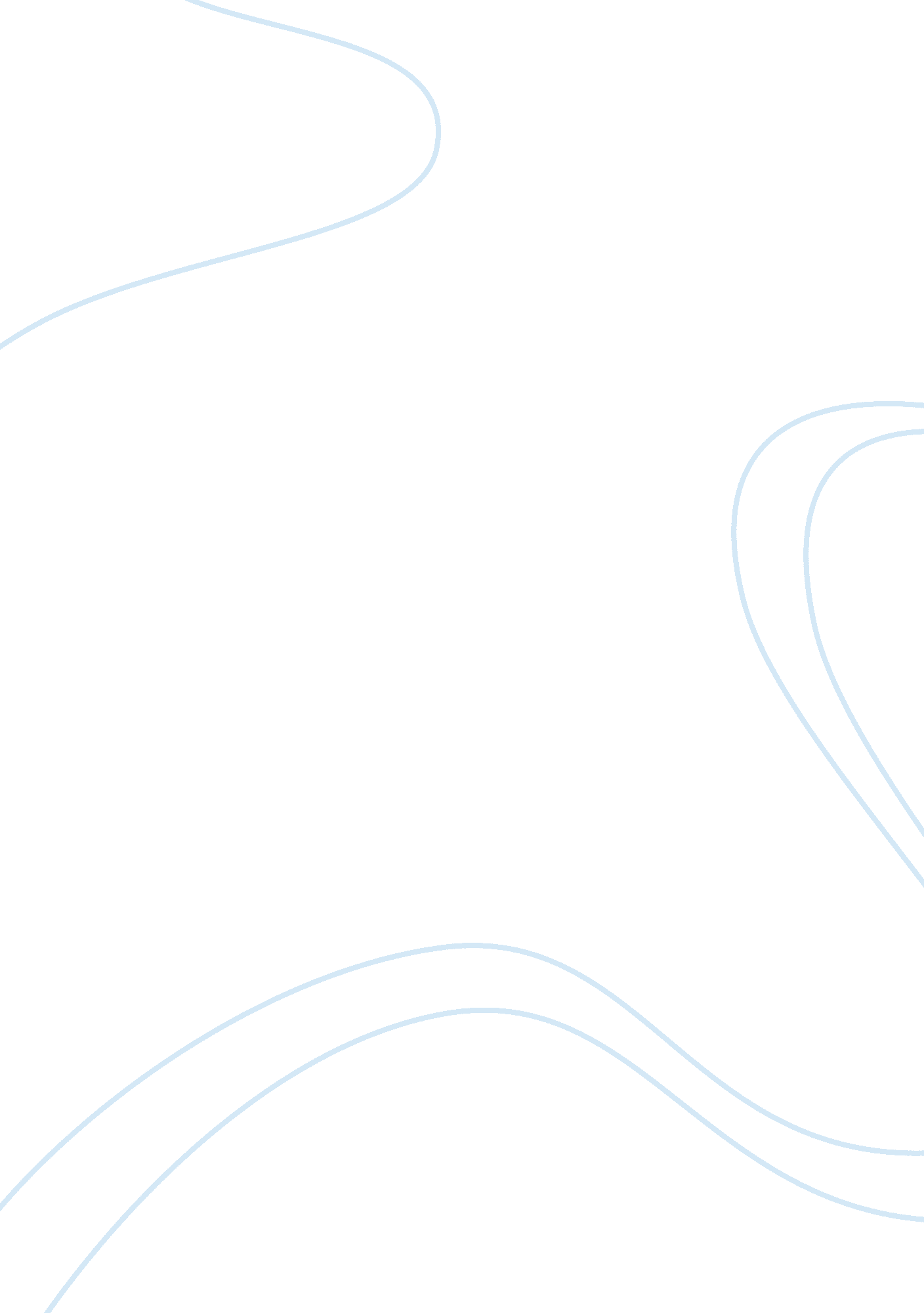 Improve business ict alignment commerce flashcard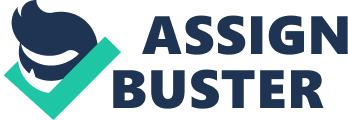 Business-ICT alliance is a dynamic province in which a concern organisation is able to utilize information and communicating engineering efficaciously to accomplish concern aims – typically improved fiscal public presentation or market place fight. Some definitions focus more on results ( the ability of ICT to bring forth concern value ) than agencies ( the harmoniousness between ICT and concern decision-makers within the organisations ) ; for illustration: Alliance is the capacity to show a positive relationship between information engineerings and the recognized fiscal steps of public presentation ( Strassmann, 1998 ) . Aligning ICT and concern scheme is instrumental to the house ‘ s success as it provides a nexus between competitory scheme, information engineering and public presentation ( Weiss & A ; Anderson, 2004 ) . Strategic alliance of information and communicating engineering ( ICT ) and concern scheme is one of the important issues confronting corporations and has been identified as one of the top five direction concerns ( Avison, Jones, Powell & A ; Wilson, 2004 ) ( Luftman, 2005 ) . In order for an organisation to stay competitory, it needs to develop in response to alterations in the external environment, this means that accomplishing alliance is a dynamic procedure. ICT needs to be designed so that it has the flexibleness to develop in new waies alongside concern scheme ( Galliers, 2006 ) ( Sabherwal, Hirschheim & A ; Goles, 2001 ) . Although the literature provides background information on strategic alliance, it does n’t clearly place how strategic alliance could be achieved and maintained or what the effects of misalignment for organisations might be ( Avison, et al. , 2004 ) . The intent of this survey is to supply an penetration into the accomplishment of alliance between ICT and concern aims by researching how organisations approach Information Technology Service Management ( ITSM ) . ITSM enables organisations to transform into service suppliers, which are strategically aligned with concern worlds ( Hewlet-Packard, 2003 ) . One recent development in ITSM is the widespread acceptance of ITIL in order to supply the best possible bringing of IT services ( Davies, 2004 ) . ITIL provides a comprehensive set of guidelines for IT service direction processes ( Hewlet-Packard, 2003 ) . The two procedures at the bosom of ITIL are service support and service bringing. ITIL is the most widely-accepted de facto planetary attack to IT Services Management, ITIL provides a welcome challenge to the pandemonium that frequently thrives in modern informations Centres. Started in the mid-1980s by the United Kingdom ‘ s Office of Government Commerce ( OGC ) , once known as the Central Computer and Telecommunications Agency ( CCTA ) , ITIL is now a mature, non-proprietary IT procedure model that is industry and technology-independent. ITIL is non normative, but a aggregation of industry best patterns organized as a set of books ( a library ) that provides an incorporate model. To accomplish Business ICT Alignment, organisations must do better determinations that take into history both concern and IT disciplines. Establishing procedures for decision-making and control is basically what is meant by the term “ administration ” so Business ICT Alignment is closely related to Information engineering administration. A normally cited definition by IT Governance Institute is: IT administration is the duty of the board of managers and executive direction. It is an built-in portion of endeavor administration and consists of the leading and organisational constructions and processes that guarantee that the organisation ‘ s IT sustains and extends the organisation ‘ s schemes and aims. Henderson & A ; Venkatraman can be seen as the establishing male parents of Business/IT alliance and published an article called Strategic Alignment ( Handerson & A ; Venkatraman, 1999 ) . A survey of three different organisations found that alliance evolved by both evolutionary and radical agencies ( Sabherwal et al. , 2001 ) . These two footings refer to the grade of alteration to the organisations “ deep constructions ” . The term “ deep constructions ” refers to the organisation ‘ s pick in footings of schemes and structural agreements between IS and concern. The evolutionary phase is characterized by small alteration, and despite the fact that alliance could be low there is frequently opposition to alter. Revolutionary alteration may come about as a consequence of new leading, or alterations in the external environment this will ensue in alterations in the form of alliance. The alterations can be negative every bit good as positive, and station radical alterations may necessitate to turn to any alignment spreads ( Sabherwal et al. , 2001 ) . This alliance is in contrast to what is frequently experienced in organisations: ICT and concern professionals unable to bridge the spread between themselves because of differences in aims, civilization, and inducements and a common ignorance for the other group ‘ s organic structure of cognition. This rift by and large consequences in expensive IT systems that do non supply equal return on investing. For this ground, the hunt for Business / ICT Alignment is closely associated with efforts to better the concern value of ICT investings. The purpose of this research is to place how effectual ITIL can be in alining ICT and concern aims utilizing the SAM developed by ( Handerson et al. , 1999 ) . This theoretical account identifies four dominant alliance positions. By puting ITIL in the internal sphere of the theoretical account, its impact on the other three parts of the theoretical account can be investigated. It will be shown how ITIL achieves alliance between IT and concern aims in general. It does non concentrate on any specific portion of the theoretical account. By positioning ITIL in this portion of the theoretical account it identifies how it impacts on concern scheme, IT scheme and organisational substructure and processes. It will besides enable the organisation to look into how the two nucleus procedures of service support and service bringing can react to concern demands. Research Question and Aims Based on the intent of this research undertaking, where I try to turn to how can organizations pull off the strategic alliance between concern scheme and IT scheme based on ITIL, the undermentioned research inquiry is formulated: How can ITIL better the aligning of ICT with concern aims? This inquiry could be elaborate by the undermentioned sub inquiries. How to portion cognition within the organisation? What is the chief ability of ITIL and what does it supply to the organisation? How is the Business ICT alliance achieved? What are the benefits of implementing ITIL? The consequences of this explorative research indicated that ITIL is an effectual attack in doing alliance in organisations. Methodology The pick of research attack is one of most of import facet that influences the whole research process. Initiation and tax write-off are two attacks that aid research workers draw a decision and organize a theory. Inductive attack is used when empirical information is gathered and analyzed to give a theory about the research inquiries. Deductive attack is the antonym, which means that the thesis trial a hypothesis against the empirical informations gathered ( Saunders, Lewis & A ; Thornhill, 2007 ) . Deductive attack, known as theory proving attack, attempts to prove an bing theory through roll uping empirical informations and bring forth a theory. The deductive attack besides involves the research worker to explicate relationship between variables. On the other manus, inductive attack follows an opposite attack to bring forth a valid and dependable theory. In inductive attack, research worker first collects and analyzes empirical informations, result of analysis will be generalize and forms a new theory. To transport out this thesis, the writers foremost started a comprehensive literature reappraisal to acquire familiar with construct of ITIL and Business ICT alliance. From this information and information, a research inquiry was developed. After this, empirical informations will be collected through interviews with practicians in the IT sector and by reexamining more secondary literature. From an analysis and classification of the empirical findings led to decisions that answer the research inquiry, and lead to the development of a theory. Therefore the lineation of this thesis work is utilizing an inductive attack. The points which will be followed for replying the research inquiries are: Strategic alliance is achieved by heightening the communicating between ICT and concern, every bit good as bettering service bringing to concern. It improves quality of services every bit good as handiness of services, which consequences in holding more satisfied clients and deriving competitory advantage. ITIL breaks down barriers and enables people in an organisation to portion cognition. ITIL has the ability to back up concern scheme, better IT scheme and competence and impact significantly on organisational substructure. It provides consistence in the manner things can be done throughout the organisation. In this research, due to the ITIL ‘ s characteristics of quickly altering and developing, official web sites will be one of the major resources for the information. For cases, there are updated information and debuts on the OGC Official ITIL website ( OGC ITIL ) , OGC Best Management Practice web site ( ITIL UK ) and ITIL / ITSM universe web site ( ITIL/ ITSM universe ) . In add-on, books available in difficult transcripts, on-line papers and published diaries are referred to for the intent of explicating the theory model. This original model is functioned as the benchmark and footing for the empirical observations and developed theory. Planing The work of this thesis runs between October 2012 and the beginning of April 2013, a limited clip frame to accomplish consequences. The last month of this thesis work will be chiefly focused on the analysis of the information gathered, and the decision of this thesis. 